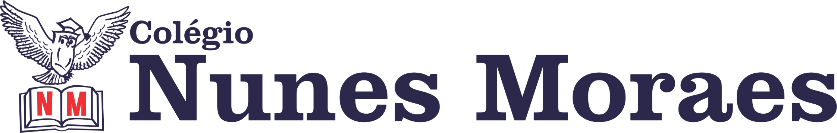 “PARA HOJE: É PRECISO FORÇA PRA SONHAR E PERCEBER QUE A ESTRADA VAI ALÉM DO QUE SE VÊ.”Boa terça-feira.1ª aula: 7:20h às 8:15h – HISTÓRIA – PROFESSORA: ANDREÂNGELA COSTA1º passo: Responder as questões de revisão do capítulo 6 – Reinos africanos (LIVRO SAS 2).Para isso, realize a pesquisa no livro SAS. Haverá indicações das páginas na atividade a seguir. Acesse o link da atividade.https://drive.google.com/file/d/1aTC5PUOvjdJ7HSSCqvJ0gNX9HmnERw8g/view?usp=sharing2º passo: Envie as fotos com as resoluções da atividade de revisão para o número privado da profª Andreângela e também para (Eugênia). 3º passo: Correção da atividade. Será disponibilizada no grupo do WhatsApp da turma.4º passo: Revisar os conteúdos do capítulo 6 – Reinos africanos (LIVRO SAS 2).  no contraturno escolar.  Aproveite para reler o capítulo nas páginas indicadas nas questões e rever as atividades realizadas com as respectivas resoluções no LIVRO SAS E SUPLEMENTAR. Você também pode acessar o link das vídeo-aulas no site da escola. Durante a resolução dessas questões a professora Andreângela vai tirar dúvidas no WhatsApp (9274-3469)            Faça foto das atividades que você realizou e envie para coordenação Eugenia (9.9105-8116)Essa atividade será pontuada para nota.2ª aula: 8:15h às 9:10h – GEOGRAFIA – PROFESSOR: ALISON ALMEIDA1º passo: Hoje faremos a revisão do capítulo 07 e 08Acesse o link abaixo:https://drive.google.com/file/d/1DS3QklADj4vrZzqQYiaHCbNIkRCFaeu-/view?usp=sharingFaça a resolução das questões 04 e 05 no caderno, ou se for possível faça a impressão dessa folha.2º passo: Faça a correção da atividade e tire dúvidas pelo Google MeetAcesse ao Google Meet com o link disponibilizado pelo professor no início da aula:Vídeos aulas para estudo individual:CAPÍTULO 05 – As regiões do Brasilhttps://www.youtube.com/watch?v=vHMCpLDt9Ng&feature=youtu.be (Assistir a partir do 7 min e 50 segs.)https://drive.google.com/file/d/1UDlIVojQZ9yIAAJDfcPrLLucI1W1uSZG/view?usp=drivesdk CAPÍTULO 06 Nordeste a primeira região ser ocupadahttps://www.youtube.com/watch?v=UcjFd6_yPGY&feature=youtu.behttps://youtu.be/k7k2YindRc8Durante a resolução dessas questões o professor Alison vai tirar dúvidas no WhatsApp (9.9107-4898)Faça foto das atividades que você realizou e envie para coordenação Eugenia (9.9105-8116)Essa atividade será pontuada para nota.Intervalo: 9:10h às 9:45h3ª aula: 9:45h às 10:40h - MATEMÁTICA – PROFESSOR: DENILSON SOUSA1° passo: Organize-se com seu material, livro de matemática, caderno, caneta, lápis e borracha.  2° passo: Acompanhe a videoaula com o professor Denilson Sousa.  Assista a aula no seguinte link:https://youtu.be/-kk6DGhZGmU (31 min.)3° passo: Copie em seu caderno as questões que o professor Denilson resolveu na videoaula. Durante a resolução dessas questões o professor Denilson vai tirar dúvidas no grupo de WhatsApp da sala.    Durante a resolução dessas questões o professor Denilson vai tirar dúvidas no WhatsApp (9165-2921)Faça foto das atividades que você realizou e envie para coordenação Eugenia (9.9105-8116)Essa atividade será pontuada para nota.4ª aula: 10:40h às 11:35h – INGLÊS – PROFESSOR: CARLOS ANJO1º passo:  Atividade de encerramento de revisão dos capítulos 5 & 6	Link da atividade: https://forms.gle/MoQPWAAAfgL1KKW97 2º passo: Acompanhar as orientações do professor.3º passo:  Enviar a foto da atividade de revisão corrigida para a coordenação.Durante a resolução dessas questões o professor Carlos vai tirar dúvidas no WhatsApp (9.9274-5798)Faça foto das atividades que você realizou e envie para coordenação Eugenia (9.9105-8116)Essa atividade será pontuada para nota.Links da aulas do CAP. 6 – Reinos africanos (LIVRO SAS 2)  https://drive.google.com/file/d/11v9Oc8r7aGu3ZRT1vCnu2QJhn5L9J2wi/view?usp=drive_webhttps://drive.google.com/file/d/1OAV_A7qL-oByh9wL8ehB7WqGx8oAeeEd/view?usp=drive_webhttps://drive.google.com/file/d/1xBCfE2jAUlj6LMYQOZkQ-kteXdtqq5Z9/view?usp=drive_webCaso você não consiga acessar ao Google Meet:Comunique ao Professor e siga as orientações que ele vai lhe darPARABÉNS POR SUA DEDICAÇÃO!